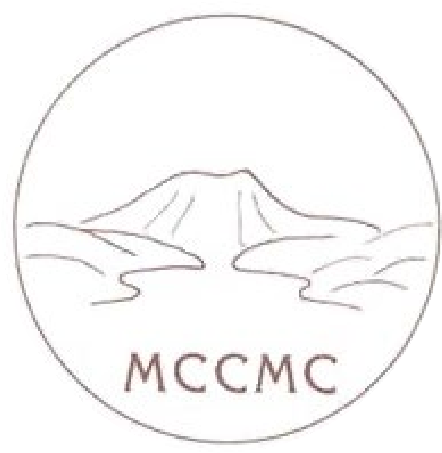 BELVEDERE  •  CORTE MADERA  •  FAIRFAX  	                    LARKSPUR  •  MILL VALLEY  •  NOVATO            SAN ANSELMO  •  SAN RAFAEL   	 	      ROSS  •  SAUSALITO  •  TIBURON MCCMC LEGISLATIVE COMMITTEE MEETING MONDAY, FEBRUARY 26, 2024___8:00 AM TELECONFERENCE: https://us06web.zoom.us/j/84625771862?pwd=sJg2RZVZBlfNYTaP3WvX1Wq69p2ax5.1CALL-IN NUMBER: +1 669 444 9171 MEETING ID: 846 2577 1862 AGENDA A. WELCOME/INTRODUCTIONS B. REPORTS Nancy Hall Bennet, League of California Cities:  Ballot MeasuresKyra Ross, Emanuels Jones & Associates: Overview of Bills to WatchC. UPDATES • (None) D. COMMITTEE BUSINESS • (None) E. CHAIRS REPORT 1.  General Chair Committee Update F. CALENDAR Upcoming MCCMC Legislative Committee Meetings: March 25, 2024 April 22, 2024 G. ADJOURN BILLS AND STATUS UPDATE  Cal Cities Position: (6) Bill to Watch 1-SB 937 (Wiener) Development projects: permits and other entitlements: fees and charges.  https://leginfo.legislature.ca.gov/faces/billNavClient.xhtml?bill_id=202320240SB937This bill would defer cities’ collection of development fees until the certificate of occupancy is issued on a housing project.  The bill would not allow a city to charge interest rates on any of the deferred fees.  Additionally, the bill would extend by 18 months a housing entitlement that was issued before January 1, 2024, and that will expire before December 31, 2025.  The goal of the bill is “to provide developers with flexibility to navigate challenging market conditions, while protecting a key source of revenue for local governments.”2-AB 1820 (Schiavo) Housing development projects: applications: fees and exactionshttps://leginfo.legislature.ca.gov/faces/billNavClient.xhtml?bill_id=202320240AB1820This is a bill that would allow developers to request a fee and exaction statement estimate from their local jurisdiction at the time the preliminary application is submitted. The local jurisdiction would have 10 days to comply with the request unless the application is not complete.  3-SB 915 (Cortese) Local government: autonomous vehicles. https://leginfo.legislature.ca.gov/faces/billNavClient.xhtml?bill_id=202320240SB915This bill allows local governments to consider adequate safeguards that promote community safety, such as reasonable vehicle caps, data transparency rules, and interactions with emergency responders, as well as regulate maximum fare rates, ensure ADA accessibility, and perform annual inspections for health and safety.  The measure, co-sponsored by CalCities and backed by labor advocates and local government groups, is modeled after the existing statute that allows local governments to pass ordinances regulating taxicabs.4-AB 1886 (Alvarez) Housing Element Law: substantial compliance: Housing Accountability Act.       https://leginfo.legislature.ca.gov/faces/billTextClient.xhtml?bill_id=202320240AB1886This measure is one of a number of bills pushing for the use of “builders’ remedy” to increase affordable housing.  The bill would clarify when a housing element is considered to be in substantial compliance with state law by specifying that if a city or county fails to comply with state housing law, as determined by HCD, a builder’s remedy project can be accelerated with limited restrictions.5-SB 1164 (Newman) Property taxation: new construction exclusion: accessory dwelling units.        https://leginfo.legislature.ca.gov/faces/billNavClient.xhtml?bill_id=202320240SB1164This bill attempts to accelerate the construction of ADU’s by allowing property owners to claim an exemption from property tax reassessment for ADU construction until 15 years have passed or when the property changes hands, effectively stopping any property tax increase based on the assessed value of the ADU addition.6-SB 1116 (Portantino) Unemployment insurance: trade disputes: eligibility for benefits.      https://leginfo.legislature.ca.gov/faces/billNavClient.xhtml?bill_id=202320240SB1116 This bill, a      substantially similar re-run of SB 799 (Portantino) Unemployment insurance: trade disputes: eligibility for benefits from 2023 that would allow striking workers, after two weeks, to be eligible for unemployment benefits.  The bill was vetoed by the Governor last year who noted that the bill would be “too costly given the state’s already debt-ridden unemployment insurance fund that is struggling to fulfill its existing responsibilities despite owing the federal government $18.5 billion.”  